3:00 pm* Action Item4:00 pm5:00 pm* Action Item8:00 pmThe Commission will hear application Z21-23 filed by Mike & Rhonda Huff seeking approval of a conditional use permit to establish a second single-family residence on a 40.7-acre parcel located at 8723 Whiskey Mountain Road in the Reynolds Creek area.Recess for dinnerThe Commission will reconvene in Courtroom 1 of the Owyhee County Courthouse located at 20381 State Highway 78, Murphy, Idaho to take public comments on land use zones, allowed uses, and possible rezoning of land from the Oreana area to the Indian Cove area.AdjournAny person in need of special accommodations to participate in the above-noticed meeting should contact the planning and zoning office at least seven days prior to the meeting. Copies of all materials for proposed projects are available for review in the planning and zoning office or on our web page at: https://owyheecounty.net/departments/community-planning/public-hearing-documents/. For additional information, please contact planning staff at 208-495-2095 ext. 2, Owyhee County Annex Building, 17069 Basey St., Murphy, Idaho 83650.* Action Item is a matter upon which the Commission may make a decision (Idaho Code §72-204)AGENDA OWYHEE COUNTY PLANNING & ZONING 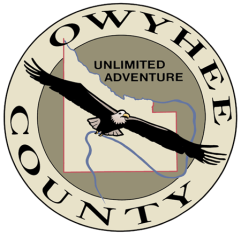 June 23, 2021Scott Jensen – ChairChad Nettleton – Vice ChairRich Curtis – CommissionerBob Thomas – CommissionerDean Young – Commissioner3:00 pm 17069 Basey St., Murphy, ID 836505:00 pm 20381 State Highway 78, Murphy, ID 83650